Осторожно: мошенники!Отделение Пенсионного фонда РФ по Приморскому краю предупреждает граждан о необходимости быть бдительными и никому не сообщать свои персональные данные и реквизиты банковских карт, особенно их CVC-коды!Если вам поступает звонок от якобы сотрудников Пенсионного фонда или иных организаций, которые просят продиктовать персональные данные, данные карт и коды из СМС – это мошенники. Сотрудники ПФР никогда не запрашивают по телефону реквизиты банковских карт.Чтобы не стать жертвой мошенников, необходимо прервать разговор. Если есть сомнения в правильности ваших действий, перезвоните в ту организацию, представителем которой назвался звонящий. Напоминаем, что прием населения по всем вопросам деятельности Пенсионного фонда осуществляется непосредственно в клиентских службах территориальных органов ПФР. Контакты территориальных управлений ПФР Приморского края размещены на сайте ПФР в разделе «Адреса клиентских служб» на интерактивной карте.Услуги Пенсионного фонда можно также получить в многофункциональных центрах по месту жительства и через Интернет с помощью «Личного кабинета гражданина» на сайте pfr.gov.ru и Единого портала государственных услуг gosuslugi.ru. 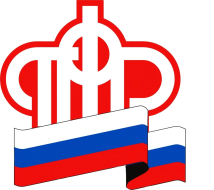 ГОСУДАРСТВЕННОЕ УЧРЕЖДЕНИЕ – УПРАВЛЕНИЕ ПЕНСИОННОГО ФОНДАРОССИЙСКОЙ ФЕДЕРАЦИИВ г.ВЛАДИВОСТОКЕ ПРИМОРСКОГО КРАЯ(МЕЖРАЙОННОЕ)Телефон: 8(423) 220-88-97, факс (423) 221-80-56, E-mail: 040101@035.pfr.ru 